ДОГОВОР №___________/Бна предоставление путевки в летний детский оздоровительный лагерьг. Казань 								              «____»____________201_г.Государственное бюджетное учреждение «Республиканский центр «Черноморец», именуемое в дальнейшем Исполнитель, в лице директора Ветрова Евгения Геннадьевича, действующего на основании Устава, с одной стороны и _____________________________________________________________, именуемый в дальнейшем «Заказчик», являющийся законным представителем несовершеннолетнего ребенка: __________________________________________________, именуемого в дальнейшем «Ребенок», с другой стороны, заключили настоящий Договор о нижеследующем:Предмет договора1.1. Исполнитель обязуется оказать услуги по обеспечению отдыха ребенка (детей) Заказчика_____________________________________________________________________                                                      (указывается фамилия, имя, отчество Ребенка (детей), дата рождения)в детском оздоровительном лагере ______________________________________________________(далее по тексту - «Лагерь») на период с ______________________ по _________________, а Заказчик обязуется оплатить оказанные услуги в порядке и на условиях, предусмотренных настоящим Договором.Под услугой понимается организация отдыха, проживания, питания, профильных программ (культурно-массовых и спортивных мероприятий), оказания первой медицинской помощи и иных дополнительных услуг, предоставляемых выбранным Лагерем. 1.2. Адрес Лагеря: _______________________________________________________.Права и обязанности Сторон2.1. Исполнитель обязуется:2.1.1. Оказать услуги надлежащего качества в соответствии с требованиями, установленными действующим законодательством РФ, в том числе регулирующим деятельность детских оздоровительных учреждений.2.1.2. Предоставить Заказчику необходимую и достоверную информацию об условиях отдыха, ознакомив его до оформления Договора с обязательными документами и информационными материалами.2.1.3. Оформить путевку в Лагерь и передать Заказчику, после поступления денег от Заказчика на расчетный счет Исполнителя или внесения в кассу Исполнителя.2.1.4.Осуществить бронирование места отдыха, обеспечить размещение, питание,  медицинское, спортивное, культурное обслуживание Ребенка (детей) в Лагере.2.1.5. Обеспечить проведение в Лагере содержательной работы с Ребенком (детьми) в соответствии со своей профильной Программой, которая утверждается исполнителем.2.1.6. Предоставить квалифицированного воспитателя для работы с Ребенком (детьми) на время пребывания их в Лагере.2.1.7.Обеспечить охрану жизни, здоровья и безопасность Ребенка (детей). 2.1.8.В случае неудовлетворенности Заказчика выполнением предоставляемых услуг принять от него претензию и рассмотреть ее в 20-дневный срок со дня подачи.2.1.9. В случае предоставления Заказчику бюджетной путевки уведомить его о том, что сумма дотации бюджетной путевки облагается подоходным налогом (сумма дотации определяется Постановлением Кабинета Министров Республики Татарстан) (Приложение 1). 2.1.10. В случае возникновения форс-мажорных обстоятельств (стихийные бедствия, эпидемии, войны и т.д.) обеспечить немедленную эвакуацию и доставку ребенка к постоянному месту жительства.2.2. Исполнитель имеет право:2.2.1. Отказать Заказчику в услуге, в случае наличия у Ребенка (детей) инфекционного или паразитного заболевания.2.2.2. Досрочно прервать пребывание отдыхающего Ребенка и возвратить его из Лагеря за счет (силами) Заказчика и без компенсации за сокращение срока пребывания в Лагере в следующих случаях:2.2.2.1 грубое нарушение мер собственной безопасности, включая самовольный уход с территории лагеря, самостоятельное купание без руководителя и т.п.;2.2.2.2 грубое нарушение правил внутреннего распорядка и правил пожарной безопасности;2.2.2.3 вымогательство, угрозы, кражи;2.2.2.4 нанесение морального или физического вреда другим детям;2.2.2.5 употребление спиртных напитков, наркотических и токсических веществ;2.2.2.6 нанесение значительного материального ущерба лагерю,2.2.2.7 при совершении деяний, имеющих признаки уголовного преступления.2.2.3. Самостоятельно выбирать программу культурно-развлекательных, образовательных и иных мероприятий, проводимых с участием Ребенка, не противоречащую настоящему Договору и действующему законодательству.2.2.4.Комплектовать персонал по своему усмотрению.2.2.5. Требовать возмещения ущерба Заказчиком до окончания срока пребывания Ребенка (детей) в Лагере, в случае причинения ущерба имуществу Лагеря со стороны Ребенка (детей), законным представителем которого является Заказчик. 2.3. Заказчик обязуется: 2.3.1. Своевременно предоставить необходимые для оформления путевки документы и сообщить достоверные сведения.2.3.2. Своевременно оплачивать оказанные услуги Исполнителем в порядке, предусмотренным настоящим Договором.2.3.3. Обеспечить явку Ребенка (детей) на железнодорожный вокзал или аэропорт г. Казани в день отъезда за два часа до отправления поезда/самолета для регистрации, при себе имея следующие документы: - путевку.- оформленную медицинскую карту Ребенка (установленного образца) с круглой печатью.- справку об отсутствии инфекционных заболеваний в доме, полученную за три дня до отъезда.- справку об отсутствии педикулеза, полученную за три дня до отъезда.- оригинал свидетельства о рождении, с 14-ти лет - паспорт.- оригинал полиса обязательного медицинского страхования.- согласие на медицинское вмешательство.- доверенность (для авиа перелетов).- согласие на использование и обработку персональных данных.- опись личных вещей Ребенка (положить в дорожную сумку, чемодан).При отсутствии вышеперечисленных документов Исполнитель оставляет за собой право аннулировать путевку и не возвращать стоимость оплаченных, но не предоставленных услуг,  входящих в стоимость путевки.2.3.4. Предупредить Ребенка (детей) о необходимости соблюдения правил поведения и личной безопасности и ответственности за их нарушение, о материальной ответственности в случае нанесения морального и имущественного ущерба Исполнителю, Лагерю, другим отдыхающим.2.3.5. Научить Ребенка элементарным санитарно-гигиеническим правилам; обеспечить Ребенка для поездки и пребывания в Лагере необходимой одеждой (по сезону), предметами личной гигиены.2.3.6. Подготовить опись личных вещей Ребенка.2.3.7. В случае нанесения ущерба Лагерю в результате недисциплинированного поведения или действий Ребенка (детей) возместить стоимость нанесенного ущерба в полном объеме.2.3.8. Предоставить полную и достоверную информацию о наличии у ребенка заболеваний и (или) медицинских противопоказаний, психических и индивидуальных особенностях, а также дополнительные документы, необходимые для организации отдыха ребенка в детском оздоровительном лагере.В случае сокрытия информации о реальном состоянии здоровья Ребенка (о заболеваниях, противопоказанных для пребывания в детских оздоровительных лагерях) Родители обязаны незамедлительно, досрочно забрать Ребенка (за свой счет), при этом денежные средства, оплаченные за путевку, не возвращаются.2.3.9. Ознакомиться с представленными Исполнителем инструктивными и информационными материалами, выполнять их условия и рекомендации и руководствоваться ими в своих отношениях с Исполнителем (неполное или невнимательное ознакомление с вышеупомянутыми документами не освобождает Заказчика от выполнения содержащихся в них правил и условий).2.3.10.Незамедлительно забрать своего ребенка в случае досрочного расторжения настоящего договора.2.4. Заказчик имеет право на: 2.4.1. Ознакомление с условиями пребывания ребенка в лагере, требованиями, предъявляемыми к Ребенку, содержанием программы, в которой будет принимать участие Ребенок.2.4.2. Защиту законных прав и интересов Ребенка в случае получения от него негативной информации.2.4.3. Обращение в администрацию Лагеря с предложениями о совершенствовании деятельности.2.4.5.Направление в адрес администрации Лагеря индивидуальных рекомендаций по работе с Ребенком.Стоимость услуг и порядок расчетов3.1. Стоимость путевки составляет ________________________________________________ рублей. Стоимость путевки складывается из стоимостей предоставляемых услуг. Оплата производится в рублях. Платежи осуществляются путем перечисления денежных средств на расчетный счет Исполнителя или наличным платежом – путем внесения денежных средств в кассу Исполнителя. 3.2. Заказчик производит 100% оплату за заказанные путевки в момент заключения (подписания) настоящего Договора. Датой оплаты считается дата поступления денежных средств в кассу или на расчетный счет исполнителя. 3.3. При отказе Заказчика от оплаченной путевки, Исполнитель возвращает Заказчику полученную от него сумму за путевку за вычетом понесенных Исполнителем фактических расходов. 3.4. Использование средств связи оплачивается Заказчиком самостоятельно, за свой счет. 3.5. В случае опоздания, отчисления из Лагеря согласно п. 2.2.2., досрочного выезда Ребенка (детей) из лагеря по инициативе Заказчика или по медицинским показаниям возврат средств за путевку и перерасчет стоимости за оставшиеся дни не производится и не продлевает срока действия путевки.3.6. Если обслуживание, включенное в поездку в соответствии с путевкой, частично или полностью не используется по инициативе Заказчика, Исполнитель не осуществляет возврат Заказчику стоимости неиспользованного обслуживания.Ответственность сторон4.1. Заказчик несет ответственность в рамках своих договорных обязательств согласно п. 2.3. настоящего договора.4.2. Исполнитель не несет ответственности в случае сокрытия Заказчиком медицинских и иных факторов, являющихся противопоказаниями для поездки Ребенка (детей) в Лагерь.4.3. Исполнитель не несет ответственность за утерю, порчу багажа и личных вещей Ребенка (детей). 4.6. Исполнитель не несет ответственности за отмену, задержку или изменение условий оказываемых услуг, произошедшие по причинам, находящимся вне сферы контроля Исполнителя, форс-мажорным обстоятельствам.4.7. Заказчик несет полную материальную ответственность за возможное нанесение Ребенком (детьми) материального ущерба третьим лицам во время пребывания в детских оздоровительных лагерях. Заказчик возмещает Исполнителю сумму оплаченного штрафа согласно акту, составленного по факту нанесения ущерба. 4.8. Исполнитель освобождается от ответственности за материальный ущерб, причиненный Заказчику, и/или материальный и моральный вред, причиненный ребенку (детям), вследствие обстоятельств, находящихся вне компетенции Исполнителя: при несоблюдении Ребенком (детьми) правил поведения и личной безопасности за ущерб, возникший вследствие различных действий официальных органов или властей Российской Федерации, делающих невозможным осуществление Исполнителем принятых на себя обязательств; при повреждении, утере, краже личного имущества, ценных вещей ребенка во время отдыха;при предоставлении недостоверных сведений о ребенке (детях).4.9. Исполнитель не несет ответственности за невыполнение или ненадлежащее исполнение своих обязательств в части своевременного информирования Заказчика, если последним неверно указаны адресные данные, номера телефонов родителей (законных представителей) ребенка (детей) или они временно отсутствуют по указанному адресу и указанным номерам телефонов.4.11. Исполнитель не несет ответственности за неоплату или несвоевременную оплату Заказчиком налога на сумму дотации бюджетных путевок.4.12. В случае, если ребенок частично отказывается от услуг по питанию, то стоимость этих неиспользованных услуг возврату не подлежит.Особые условия5.1. В соответствии со п.9 ст.217 Налогового кодекса Российской Федерации (НК РФ) не подлежат налогообложению суммы полной или частичной стоимости оплаты стоимости путевок для детей, не достигших возраста 16 лет. 5.2. На основании п.5 ст. 228 НК РФ, Письмо Минфина России от 17.04.2009 г. № 03-04-05-01/225 и Приказа ФНС от 16.09.20011 г. № ММВ-7-3/576 (уплата налога на доходы физического лица производится на основании Уведомления), то есть настоящий пункт признается Заказчиком как должное уведомление об уплате налога на доходы физических лиц (п.9 ст. 217 НК РФ, что отражено в пункте 4.2. настоящего договора).5.3. По возвращении ребенка (детей) из лагеря Заказчик или представитель ребенка (детей) обязан сохранить обратный талон к путевке для расчета и дальнейшей оплаты подоходного налога в Межрайонную инспекцию Федеральной налоговой службы по Республике Татарстан по месту регистрации налогоплательщика. Форс-мажорные обстоятельства6.1. Стороны освобождаются от ответственности за частичное или полное неисполнение обязательств по настоящему договору, если неисполнение явилось следствием форс-мажорных обстоятельств (наводнение, землетрясение, пожары и другие стихийные бедствия, военные действия, забастовки, беспорядки, действия и акты государственных органов) или вследствие каких-либо других событий, которые возникли помимо воли сторон, наступление и действие которых стороны не могли предвидеть и предупредить разумными средствами, возможными в конкретной данной ситуации или вследствие непреодолимой силы.Порядок разрешения споров7.1. Споры и разногласия по настоящему Договору разрешаются путем переговоров и письменного претензионного порядка. Заказчик обязуется проинструктировать Ребенка (детей) о порядке разрешения вопросов (проблем), в том числе связанных с возможным ненадлежащим исполнением Исполнителем или сотрудниками оздоровительного лагеря своих обязанностей. В случае возникновения таких вопросов, ребенку надлежит обратиться к педагогу (вожатому) своего отряда либо к администрации лагеря. В случае если Заказчику становится известно о появлении у Ребенка оговоренных выше вопросов, Заказчик обязан незамедлительно информировать об этом Исполнителя.7.2. По всем вопросам, не урегулированным в тексте настоящего Договора, стороны руководствуются положениями действующего законодательства Российской Федерации. В случае невозможности урегулирования споров и разногласий путем переговоров, они рассматриваются суде по месту нахождения Исполнителя.7.3. Претензии по качеству оказываемых услуг предъявляются в ходе смены в администрацию детского лагеря, а в случае невозможности устранения недостатков в ходе смены, Заказчик вправе подать жалобу в письменном виде по юридическому адресу Исполнителя не позднее 10 календарных дней со дня окончания смены. В этом случае Исполнитель обязуется рассмотреть жалобу Заказчика в 20-дневный срок.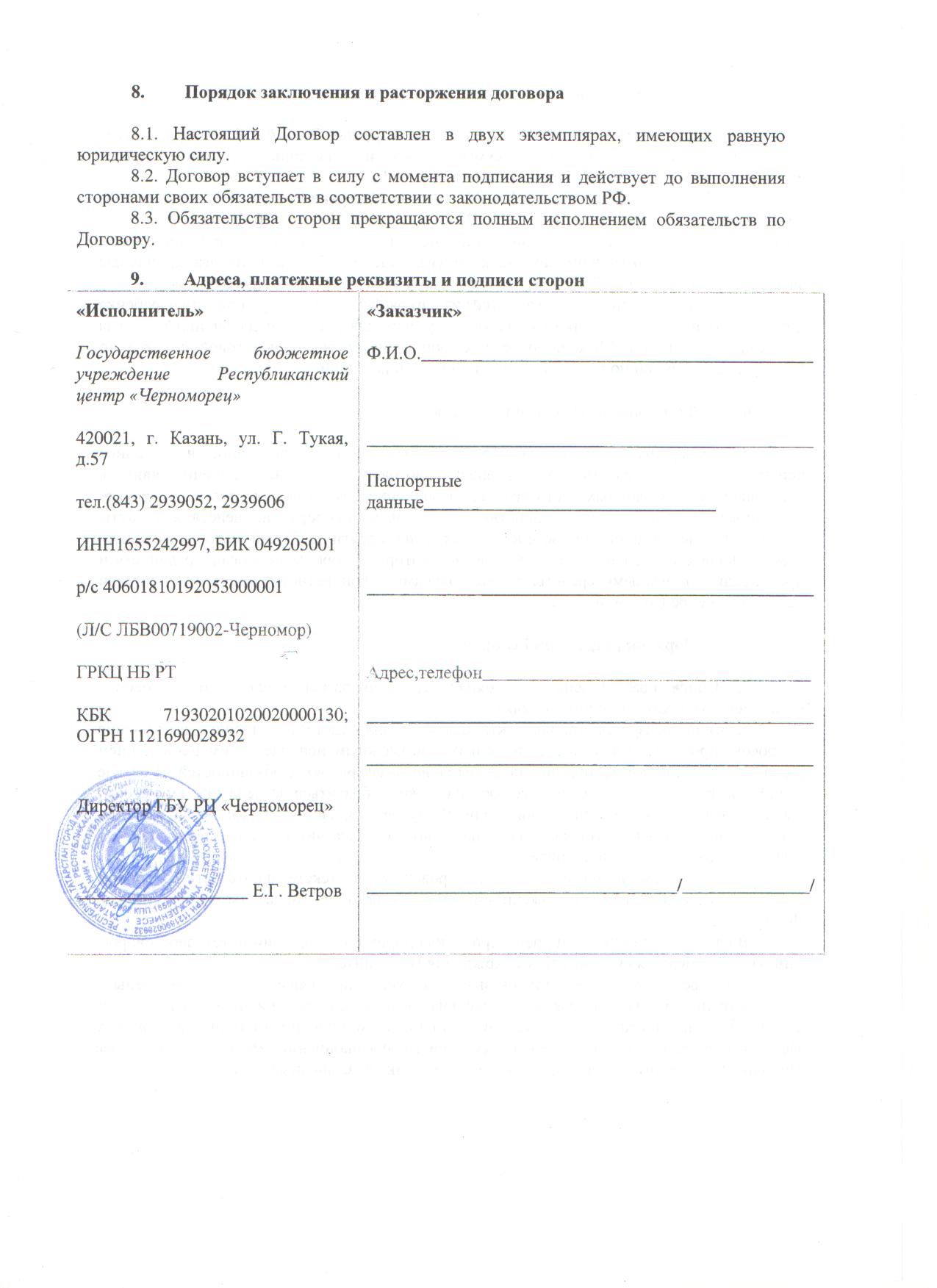 